У К Р А Ї Н АПІСКІВСЬКА   СІЛЬСЬКА  РАДАКОСТОПІЛЬСЬКОГО   РАЙОНУ    РІВНЕНСЬКОЇ  ОБЛАСТІ(восьме скликання)        Р І Ш Е Н Н Я     22  грудня  2017 року                                                                                           № 301Про  припинення користування  земельною  ділянкоюгромадянину  Кириші  Володимиру  Миколайовичу.                         Керуючись статті 26  Закону України  " Про місцеве самоврядування в Україні ", ст.12,140,141,142 Земельного кодексу України, розглянувши заяву громадянина Кириши Володимира  Миколайовича, враховуючи рекомендації постійної комісії із питань земельних відносин, екології,охорони навколишнього природного середовища, житлово-комунального господарства,  сільська рада –В И Р І Ш И Л А :   1.Припинити  користування земельною ділянкою громадянину  Кириші Володимиру Миколайовичу,  для ведення особистого селянського господарства  в селі  Мар»янівка в урочищі «За  школою» площею 0,32га,  та передати їх у землі запасу Пісківської  сільської  ради.   2.Контроль за виконанням даного рішення доручити постійній комісії із питань земельних відносин, екології,охорони навколишнього природного середовища, житлово-комунального господарства (голова комісії Чайковська Н.М.), спеціалісту-землевпоряднику Пісківської сільської ради  Багрій О.Ф.Сільський   голова :                                                       В. Ярмольчук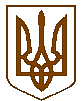 